DETOUR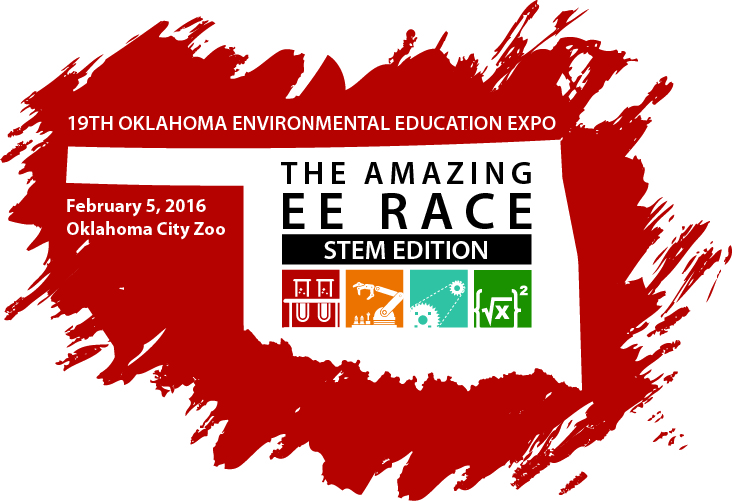 Team Name:	OSU 1Exhibit or Area of Zoo:	Roaming peacocksList the observation, or discrepant event, that prompted your curiosity.2 peacocks:  1 regular color, 1 albinoWhat SCIENCE questions or prompts come to mind?If the colors and feathers are for mating, does the albino not find a mate?What TECHNOLOGY questions or prompts come to mind?What are the toes on their feet used for?What ENGINEERING questions or prompts come to mind?Peacocks are free to roam the zoo, but if you were to build them a habitat, what would you put in it and how?What MATH questions or prompts come to mind?Measuring wingspan (will help with making habitat).DETOURTeam Name:	OSU 1Exhibit or Area of Zoo:	FlamingosList the observation, or discrepant event, that prompted your curiosity.Noises and talking to each other.What SCIENCE questions or prompts come to mind?How do they drink water with their heads upside down?What TECHNOLOGY questions or prompts come to mind?Track how they migrate and fly.What ENGINEERING questions or prompts come to mind?How would you make a beak to be able to mimic theirs?What MATH questions or prompts come to mind?What is the length of the legs compared to the neck?What shapes can they make when 2 put their beaks together?DETOURTeam Name:	OSU 1Exhibit or Area of Zoo:	PythonList the observation, or discrepant event, that prompted your curiosity.Taking a bath.Is the water hot or cold?What SCIENCE questions or prompts come to mind?How do they breath underwater?What TECHNOLOGY questions or prompts come to mind?Determine how snakes move and why?Can they move straight or sideways?What ENGINEERING questions or prompts come to mind?How do they adapt to habitats?Should he have more water in his area?What MATH questions or prompts come to mind?Why does he have that certain pattern?  Do other pythons have the same pattern?DETOURTeam Name:	OSU 1Exhibit or Area of Zoo:	BatsList the observation, or discrepant event, that prompted your curiosity.Bats on the groundWhat SCIENCE questions or prompts come to mind?Why do they hang upside down and how?What TECHNOLOGY questions or prompts come to mind?How blind children are learning to use echolocation.What ENGINEERING questions or prompts come to mind?How does echolocation work?What MATH questions or prompts come to mind?How many can fit into a certain area?